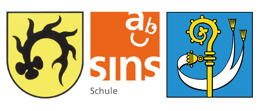  Mein Stundenplan 6. KlasseZeitMontag, .....................Dienstag, ....................Mittwoch, ....................Donnerstag, ....................Freitag, .................... Mein Stundenplan 6. Klasse07.30 –08.15 Mein Stundenplan 6. Klasse08.20 –09.05DeutschMathematikEnglischDeutschMathematik Mein Stundenplan 6. Klasse09.05 –09.50MathematikDeutschMathematikMathematikDeutsch Mein Stundenplan 6. Klasse10.15 –11.00Kreatives  Gestalten (BG/W/TW)FranzösischGeometrieFranzösischLesen Mein Stundenplan 6. Klasse11.00 –11.40EnglischHelfen im Haushalt / KochenDeutschHelfen im Haushalt / KochenKreatives  Gestalten (BG/W/TW) Mein Stundenplan 6. Klasse Mein Stundenplan 6. Klasse13.30 –14.15Bewegung und Sport (Spiel und Spass)Realien / ForscherauftragRealien / ForscherauftragBewegung und Sport (Spiel und Spass) Mein Stundenplan 6. Klasse14.20 –15.05Bewegung und Sport (Spiel und Spass)Realien / ForscherauftragRealien / ForscherauftragBewegung und Sport (Spiel und Spass) Mein Stundenplan 6. Klasse15.20 –16.05Bewegung und Sport (Spiel und Spass)Realien / ForscherauftragRealien / ForscherauftragBewegung und Sport (Spiel und Spass)